OKULUM RENKLENİYOR / MY SCHOLL is GETTING COLORFUL...Okulumuz öğretmenlerinden BEDİA KILINÇ eTwinnig projesi kapsamında kuruculuklarını Kastamonu /Taşköprü Alatarla İlkokulu Elif ARABACI ve Kastamonu /Merkez Toki İlkokulu İknur KÖMÜRCÜ'nün başlattığı adlı projede yer almıştır.Projemizin amacı, öğrencilerimizin başta sınıfları olmak üzere okuldaki yaşam alanlarını renklendirmek ve hayal dünyalarını tasarımlarına yansıtmak. Bu projede atık malzemeleri kullanarak geri dönüşüm bilinci kazandırırken; renkli kitap okuma köşeleri oluşturmak, oyun alanları ve materyalleri hazırlamak, okul bahçesi ve çevresini renklendirmek. Akran işbirliğini geliştirmek ,WEB 2.0 araçlarını öğrencilere tanıtmak ve kullanmalarını sağlamak.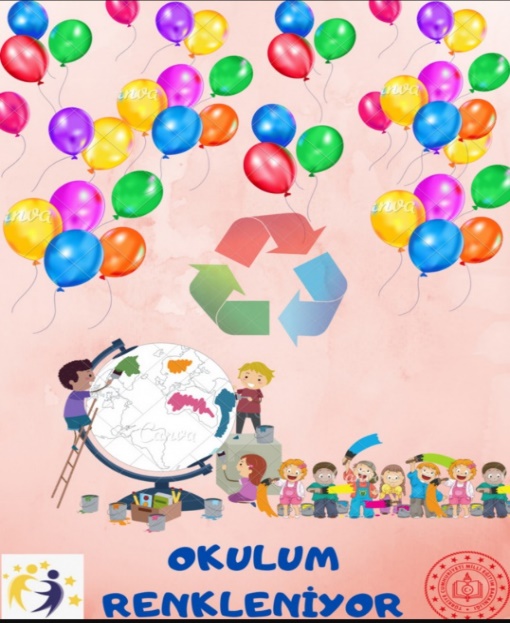 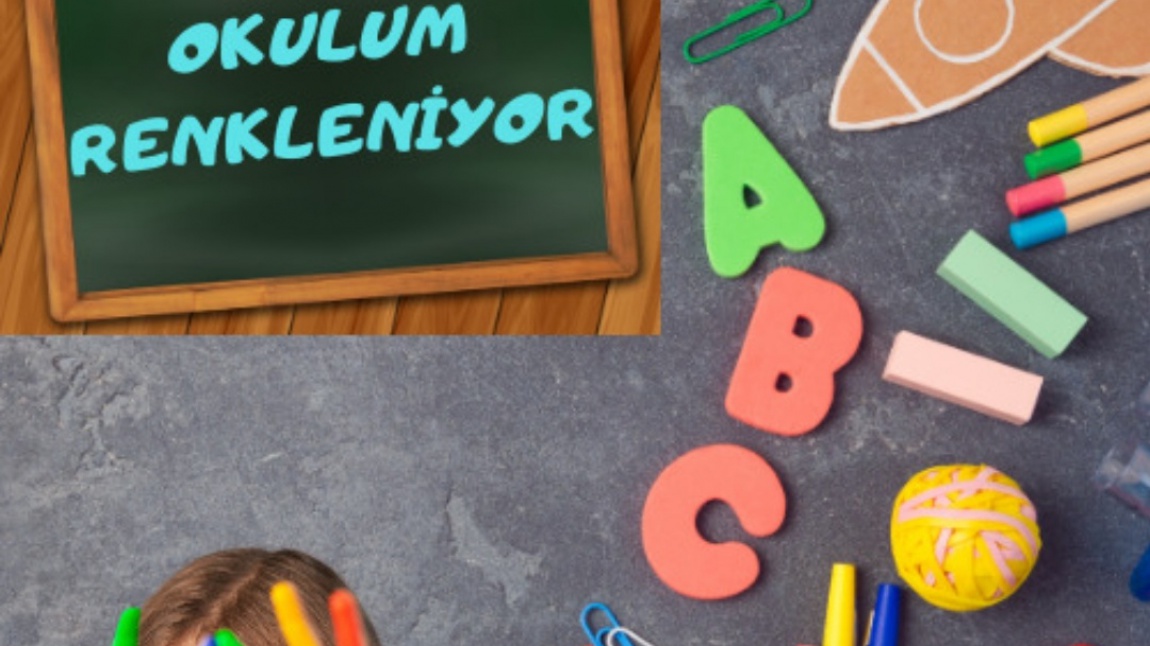 